PONAVLJANJE IN UTRJEVANJE ZNANJAPreberi in poveži. Napiši pravilno črko na črto. Ena polovica na desni je odveč.       1B. Preberi povedi in jih dopolni s poimenovanji poklicev.		                                 							A					writes story books.A					teaches children. A					bakes bread. A					drives a bus. A					helps sick animals. A					brings letters.O katerih šolskih predmetih govorijo povedi? Napiši imena predmetov na črto.       Primer: We exercise and run: P.E.We use colours and paint. ___Art___      We work with numbers. _______________We make experiments. __________________    We learn our language. ________________We learn about our own country. ___________________         We sing. _________________We learn about food, health and household. _____________________Odgovori na vprašanja. Uporabi besede/besedne zveze iz okvirja.                        art classroom – computer room – dining hall – library – locker room  –  maths classroom – sports field      Where do you change your clothes?    In the locker room     Where do you eat lunch?     Where do you play football?     Where do you use computers?     Where do you learn maths?     Where do you borrow books?     Where do you draw and paint?                                                 4A. Natančno opiši pot od točke X na sliki, do restavracije (restaurant).        4B. Pozorno si oglej sliko mesta. Nato napiši ali so spodnje trditve resnične ( T ) ali         napačne ( F ).               				                    						                a) There is a library next to the school. __T__  b) There is a hotel opposite the bus station. _____ c) There is a park between the bus station and the cafe. ______                                            d)There is a church near the bookshop.  ______4C. Povedi poveži z zgradbami na sliki (vaja 5A). Zraven vsake povedi napiši ustrezno besedo.                                                                                                                                    You can borrow books there. _______________  You watch films there. ____________________Children go there to learn things. __________________  You sleep there. ___________________You can see exhibits there. __________________ You go there when you are sick.____________4D. Na  črte napiši še tri svoje stavke, ki opisujejo mesto na sliki ( vaji 5A). Uporabi naslednje besede: opposite, between, next to             				                  There__________________________________________________________________________________________________________________________________________________________________________________________________________________________5. Kaj moraš ali česa ne smeš početi, ko se voziš s kolesom? Preberi trditve. Ali držijo (T) ali ne držijo (F)?												6. Besedilo dopolni z besedami v okvirčku. Dve besedi sta odveč. Pazi na pravilen prepis.famous   river     capital    wheel    big    queen    plane    tower    bike    capsules    bell    waxLondon is the _______________ city of the United Kingdom. You can travel there by__________.  Big Ben is a nick-name for a _________________. People also use this name for the _______________.London Eye is a giant ________________. It has got 32 ________________. It is next to the ________________ Thames. Madame Tussauds is a museum of life-size _______________ figures. You can see figures of ______________ people.    The _______________ lives in Buckinghame Palace. 						7. Napiši pismo svojemu dopisovalcu Samu. V šestih stavkih opiši svoj tipični dan, 6 različnih dejavnosti, od jutra do večera. Napiši tudi različne ure (z besedo) in dele dneva, ko nekaj počneš.    Primer: I wash my hands and face at ten past seven in the morning.                                           Dear SamLet me describe my typical day. I ___________________________________________________________________________________________________________________________________________________________________________________________________________________________________________________________________________________________________________________________________________________________________________________________________________________________________________________________________________________________________________________________________________________________________________________________________________________________________________________________________________________________________Kind regards,____________________ (your name)__C___A cleaning lady …______A librarian works …  ______A caretaker …______A headteacher works …______A school counsellor works …______A cook cooks …      A … in the school library. B … takes care of the school building. C … cleans the classrooms and halls.D … in the school counsellor's office.E … in the school kitchen. F … in the teacher's room. G … in the headteacher's office.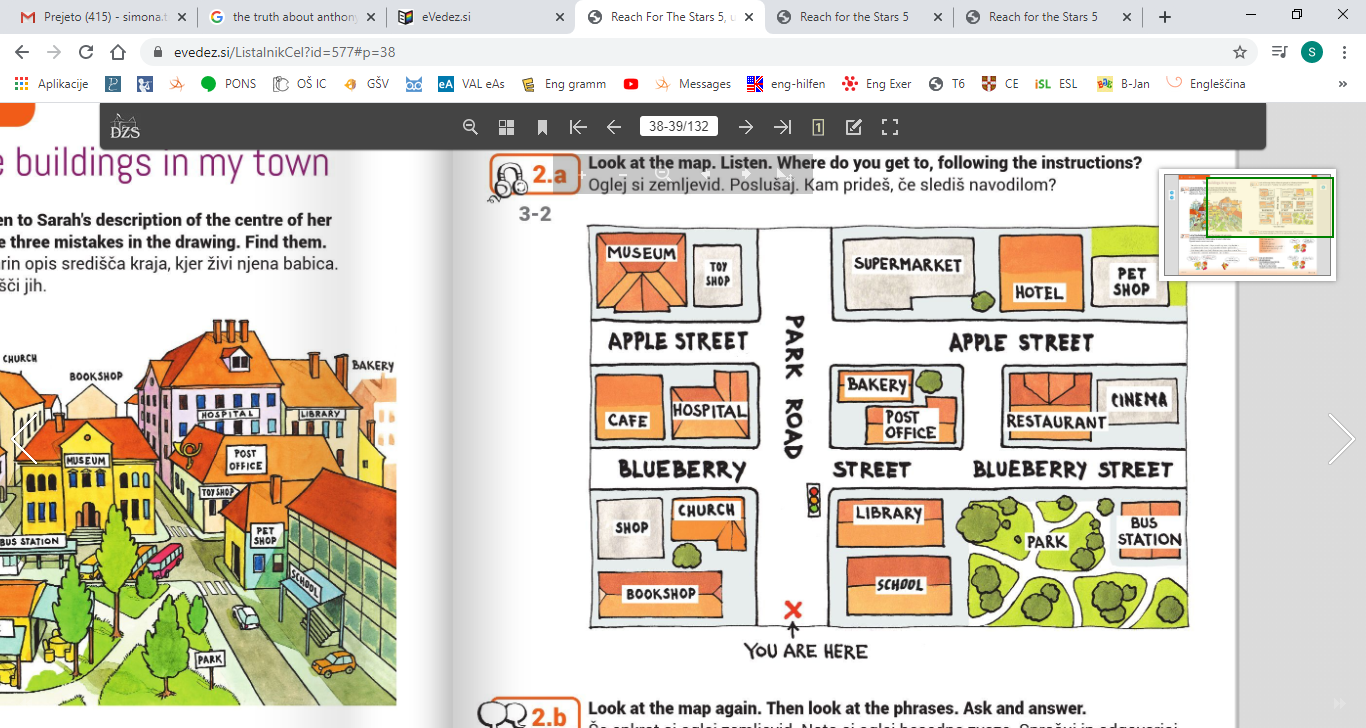 Go___________________________________________________________________________________________________________________________________________________________________________________________________________________________________________________TFYou shouldn't use your mobile phone.TYou should wear a helmet.You shouldn't wear reflective objects.Stop at the traffic lights.You shouldn't listen to music or ride too fast.Use a light in the dark and watch for cars.